استمارة تعريف بعضو هيئة تدريسية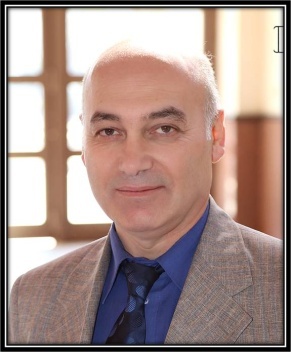 الكلية:  الصيدلةالاسم:  وليد خدامالمرتبة العلمية:  أستاذالاختصاص:  طب مخبري - فيروساتاسم الجامعة :  البعثعنوان الجامعة:  سورية - حمصالصفة العلمية أو الإدارية:  عضو هيئة تدريسيةالاهتمامات العلمية والبحثية:  التشخيص المخبري (الأحياء الدقيقة والدمويات والمناعة)أبحاث النانوتكنولوجيالاهتمامات العلمية والبحثية:  التشخيص المخبري (الأحياء الدقيقة والدمويات والمناعة)أبحاث النانوتكنولوجيالمناصب العلمية والإدارية: عميد كلية الصيدلة بجامعة البعث 2015 – 2019عميد كلية الصيدلة – جامعة القلمون الخاصة 2014 - 2015نائب عميد كلية الصيدلة للشؤون العلمية – جامعة البعث 2010 – 2012 نائب عميد كلية الصيدلة للشؤون الإدارية – جامعة البعث 2013-2014عضو مجلس نقابة أطباء حمص - رئيس اللجنة العلمية – الدورة الحاليةرئيس لجنة التوعية الصحية حول جائحة كورونا،  جامعة البعث رئيس اللجنة العلمية في هيئة مخابر التحاليل الطبية في حمص 2010 حتى تاريخهمدير مختبر ما قبل الزواج في حمص منذ 2008 (تأسيس المخبر)رئيس مختبر المشفى العمالي في حمص 1999 حتى تاريخهالمناصب العلمية والإدارية: عميد كلية الصيدلة بجامعة البعث 2015 – 2019عميد كلية الصيدلة – جامعة القلمون الخاصة 2014 - 2015نائب عميد كلية الصيدلة للشؤون العلمية – جامعة البعث 2010 – 2012 نائب عميد كلية الصيدلة للشؤون الإدارية – جامعة البعث 2013-2014عضو مجلس نقابة أطباء حمص - رئيس اللجنة العلمية – الدورة الحاليةرئيس لجنة التوعية الصحية حول جائحة كورونا،  جامعة البعث رئيس اللجنة العلمية في هيئة مخابر التحاليل الطبية في حمص 2010 حتى تاريخهمدير مختبر ما قبل الزواج في حمص منذ 2008 (تأسيس المخبر)رئيس مختبر المشفى العمالي في حمص 1999 حتى تاريخه